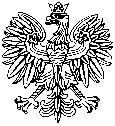 REGIONALNY DYREKTOROCHRONY ŚRODOWISKA           W LUBLINIEWOOŚ.420.18.2021.SM.37	                                                      Lublin, dnia 3 czerwca 2024 r.OBWIESZCZENIE REGIONALNEGO DYREKTORA OCHRONY ŚRODOWISKA W LUBLINIENa podstawie, art. 36 w związku z art. 49 Kodeksu postępowania administracyjnego (t. j. Dz. U. z 2024 r., poz. 572), a także na podstawie art. 74 ust. 3 ustawy z dnia 
3 października 2008 r. o udostępnianiu informacji o środowisku i jego ochronie, udziale społeczeństwa w ochronie środowiska oraz ocenach oddziaływania na środowisko (t. j. Dz. U. z 2023 r., poz. 1094 ze zm.), w związku art. 17 ustawy z dnia 8 lipca 2010 r. o szczególnych zasadach przygotowania  do realizacji inwestycji w zakresie budowli przeciwpowodziowych (t.j. Dz. U. z 2021 poz. 1812), Regionalny Dyrektor Ochrony Środowiska w Lublinie zawiadamia, iż postępowanie wszczęte na wniosek Państwowego Gospodarstwa Wodnego Wody Polskie reprezentowane przez pełnomocnika w sprawie wydania decyzji o środowiskowych uwarunkowaniach dla przedsięwzięcia pod nazwą: „Rozbudowa wału przeciwpowodziowego rzeki Wisły w km 0+000-4+300 i wału wstecznego rzeki Wyżnicy w km 0+000-2+370 w dolinie Józefowskiej gm. Józefów, pow. Opole Lubelskie” - w  ramach którego planowana jest rozbudowa prawobrzeżnego wału przeciwpowodziowego chroniącego Dolinę Józefowską w km 311+840 do 316+780 wg kilometrażu rzeki Wisły tj. 0+000 do 4+825 kilometra wału, oraz lewobrzeżnego wału cofkowego km 0+878 do 3+450 rzeki Wyżnicy tj. 0+050 do 2+432 kilometra wału”, z uwagi na skomplikowany charakter sprawy i konieczność analizy zgromadzonych materiałów przed wydaniem rozstrzygnięcia, nie może być zakończone w terminie określonym w art. 35 k.p.a.Wskazuje się nowy termin rozpatrzenia sprawy: Przedmiotowa sprawa zostanie rozpatrzona w terminie do 31 lipca 2024 r. Ponadto tutejsza Dyrekcja informuje, że wskazany powyżej termin jest przedłużeniem terminu zgodnie z art. 36 ustawy Kodeks postępowania administracyjnego (t. j. Dz. U. z 2024 r., poz. 572), a stronie służy ponaglenie zgodnie z art. 37 ww. ustawy.Zawiadomienie uważa się za dokonane po upływie 14 dni od dnia publicznego obwieszczenia, innego publicznego ogłoszenia lub udostępnienia w Biuletynie Informacji Publicznej, tj. od dnia 7 czerwca 2024 r.Regionalny Dyrektor
Ochrony Środowiska w Lublinie/podpisano kwalifikowanympodpisem  elektroniczny/Obwieszczenie nastąpiło w dniach od …………… do ………………………….			Pieczęć urzędu/Podpis                        Otrzymują z prośbą o ogłoszenie w sposób zwyczajowo przyjęty:Urząd Gminy Józefów nad Wisłą – doręczenie elektroniczne e-puapUrząd Gminy Tarłów – doręczenie elektroniczne e-puapRegionalna Dyrekcja Ochrony Środowiska w Kielcach – doręczenie elektroniczne e-puapAa. – tablica, BIP Regionalnej Dyrekcji Ochrony Środowiska w Lublinie                   Do wiadomości: Pełnomocnik Państwowego Gospodarstwa Wodnego Wody Polskie 